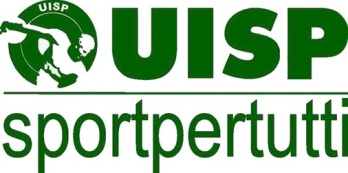 MODULO RICHIESTA TESSERAMENTO(1) indicare tipo di Tessera      (2) indicare eventuale integrativaRISERVATO COMITATO UISP TERRITORIALE PER CONVALIDA                                                                                      FIRMA DIRIGENTE UISP COD.  N.  __________   DATA  _____________       _____________________IL SOTTOSCRITTO:IL SOTTOSCRITTO:IL SOTTOSCRITTO:IL SOTTOSCRITTO:IL SOTTOSCRITTO:IL SOTTOSCRITTO:IL SOTTOSCRITTO:IL SOTTOSCRITTO:IL SOTTOSCRITTO:IL SOTTOSCRITTO:IL SOTTOSCRITTO:IL SOTTOSCRITTO:IL SOTTOSCRITTO:IL SOTTOSCRITTO:CognomeNomeIn qualità di Legale Rappresentante dell’Associazione, Società Sportiva, Circolo:In qualità di Legale Rappresentante dell’Associazione, Società Sportiva, Circolo:In qualità di Legale Rappresentante dell’Associazione, Società Sportiva, Circolo:In qualità di Legale Rappresentante dell’Associazione, Società Sportiva, Circolo:In qualità di Legale Rappresentante dell’Associazione, Società Sportiva, Circolo:In qualità di Legale Rappresentante dell’Associazione, Società Sportiva, Circolo:In qualità di Legale Rappresentante dell’Associazione, Società Sportiva, Circolo:In qualità di Legale Rappresentante dell’Associazione, Società Sportiva, Circolo:In qualità di Legale Rappresentante dell’Associazione, Società Sportiva, Circolo:DenominazioneDenominazioneCodice Affiliazione Uisp n.CHIEDE IL TESSERAMENTO UISP PER :CHIEDE IL TESSERAMENTO UISP PER :CHIEDE IL TESSERAMENTO UISP PER :CHIEDE IL TESSERAMENTO UISP PER :CHIEDE IL TESSERAMENTO UISP PER :CHIEDE IL TESSERAMENTO UISP PER :CHIEDE IL TESSERAMENTO UISP PER :CHIEDE IL TESSERAMENTO UISP PER :CHIEDE IL TESSERAMENTO UISP PER :COGNOME E NOMECOGNOME E NOMEVIA / PIAZZA e N.CITTA’LUOGO E DATA DI NASCITA  ATTIVITA’T(1)INT(2) FIRMA   Per  consenso privacy D.lgs 196/03 e   accettazione tesseramento (*)123456789101112131415(*)  CONSENSO AL TRATTAMENTO DEI DATI PERSONALI: Il sottoscritto – ai sensi e per gli effetti di cui alla Legge a tutela della privacy (D.lgs. 196/2003) - presta all’UISP il proprio consenso al trattamento dei dati personali conferiti per le finalità e secondo le modalità indicate nell’informativa pubblicata sul sito internet www.uisp.it ed esposta presso la sede del Comitato Territoriale UISP.(*)  ACCETTAZIONE DELLE CONDIZIONI DI TESSERAMENTO: Inoltre, il sottoscritto si impegna a rispettare lo Statuto, i Regolamenti, i deliberati degli Organismi dirigenti, a versare le quote previste e ad accettare la polizza assicurativa prevista, consultabili sul sito www.uisp.it e presso il Comitato Uisp - e comunque tutto quanto previsto dall’ordinamento sportivo.LUOGO                                                                        DATA                                                                   FIRMA